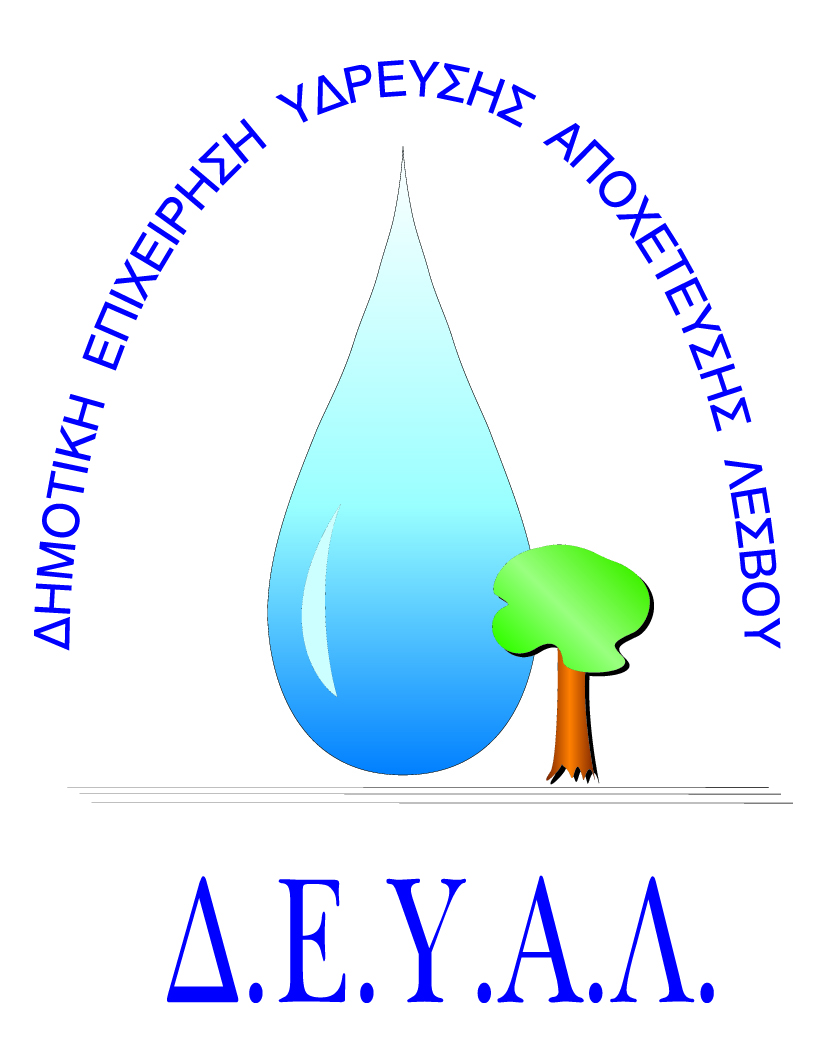 ΔΙΑΔΗΜΟΤΙΚΗ ΕΠΙΧΕΙΡΗΣΗ                                                            Ημερομηνία:23/11/2020ΥΔΡΕΥΣΗΣ ΑΠΟΧΕΤΕΥΣΗΣ                                             ΛΕΣΒΟΥ                                                                                                          Προς                                                                                                          Δ.Ε.Υ.Α. ΛέσβουΕΝΤΥΠΟ 1 - ΟΙΚΟΝΟΜΙΚΗ ΠΡΟΣΦΟΡΑ	Προς Υπογραφή Προσφέροντος ή Εκπροσώπου του……………………………………………………… Όνομα υπογράφοντος……………………………………………….Αρ. Δελτίου Ταυτότητας/ΔιαβατηρίουΥπογράφοντος………………………………………………..Ιδιότητα υπογράφοντος…………………………………………… ΘΕΜΑ:   Κατασκευή & προμήθεια σχαρών όμβριων υδάτων σε αντικατάσταση παλαιών στη Δ.Ε. Καλλονής.Αρ. πρωτ.:  13299/23-11-2020Α/ΑΠΟΣΟΤΗΤΑΠΕΡΙΓΡΑΦΗΤΙΜΗ ΜΟΝ. ΚΟΣΤΟΣ11Κατασκευή σχάρας ΒΤ διαστάσεων 60x40cm με τελάρο (διαστάσεις βεργών 30x30mm με απόσταση μεταξύ τους 20mm)21Κατασκευή σχάρας ΒΤ διαστάσεων 60x50cm με τελάρο (διαστάσεις βεργών 30x30mm με απόσταση μεταξύ τους 20mm31Κατασκευή σχάρας ΒΤ διαστάσεων 70x60cm με τελάρο (διαστάσεις βεργών 30x30mm με απόσταση μεταξύ τους 20mmΚΑΘΑΡΗ ΑΞΙΑΚΑΘΑΡΗ ΑΞΙΑΚΑΘΑΡΗ ΑΞΙΑΚΑΘΑΡΗ ΑΞΙΑΦΠΑ 17%ΦΠΑ 17%ΦΠΑ 17%ΦΠΑ 17%ΣΥΝΟΛΟΣΥΝΟΛΟΣΥΝΟΛΟΣΥΝΟΛΟ